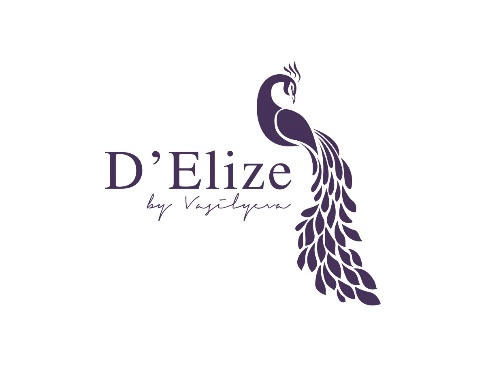 ИП Зуевой А.А.  От __________________________________                                                                                                     ФИО клиента полностью на кого оформлен заказ в магазине  Паспортные данные___________________                                                                                                                                                                                                                                                                                         Серия и номер паспорта                                                                                                          ____________________________________                                                                                                                                                                                                                         Дата выдачи и наименование органа, выдавшего паспорт                                                                                                          Контактный телефон___________________ЗАЯВЛЕНИЕ«___»________________20___г. между мной и ИП Зуева А.А. был заключен договор купли-продажи________________________________ (далее Товар),                                                                             артикул и наименование товара стоимость которого составила ____________ (_____________________________________________) рублей.                                                                                                                                                                                         стоимость товара (сумма прописью)В связи с_______________________________________, руководствуясь Законом РФ о защите прав                                                                                  причина возврата товарапотребителей, прошу Вас  вернуть уплаченные за Товар денежные средства в размере                 __________ (____________________________________________)  рублей на следующие реквизиты:                                                                                      стоимость товара (сумма прописью)ФИО Получателя: ______________________________________________                                                                                               ФИО (пишем полностью) получателя денежных средствИНН Банка: __________________________________________Наименование Банка: __________________________________________БИК Банка: ____________________________________________________Расчетный счет получателя в банке: _______________________________Приложение: Копия паспорта, кассовый чек.*В соответствии с п.21 Постановления Правительства РФ от 27.09.2007 г. № 612 «Об утверждении Правил продажи товаров дистанционным способом», возврат возможен в течение 7 дней после получения товара из интернет-магазина.В связи с тем, что в соответствии с Законом «О Защите прав потребителей» продавец вправе провести проверку качества товара, я не возражаю против проведения такой проверки, в том числе, при необходимости, с применением разрушающих методов контроля. Против проведения проверки качества товара в мое отсутствие не возражаю. Если  в результате проверки качества товара, будет установлено, что выявленные недостатки  товара возникли вследствие обстоятельств,  за которые не отвечает продавец, обязуюсь возместить продавцу расходы, связанные с ее проведением, а также расходы на хранение и транспортировку товара._____________/________________________________                                                                                                                                        Расшифровка подписи (ФИО)                                                                                                                                                                                              _____________/_______________________________                                                                                                                                       Подпись менеджера, принявшего товар         